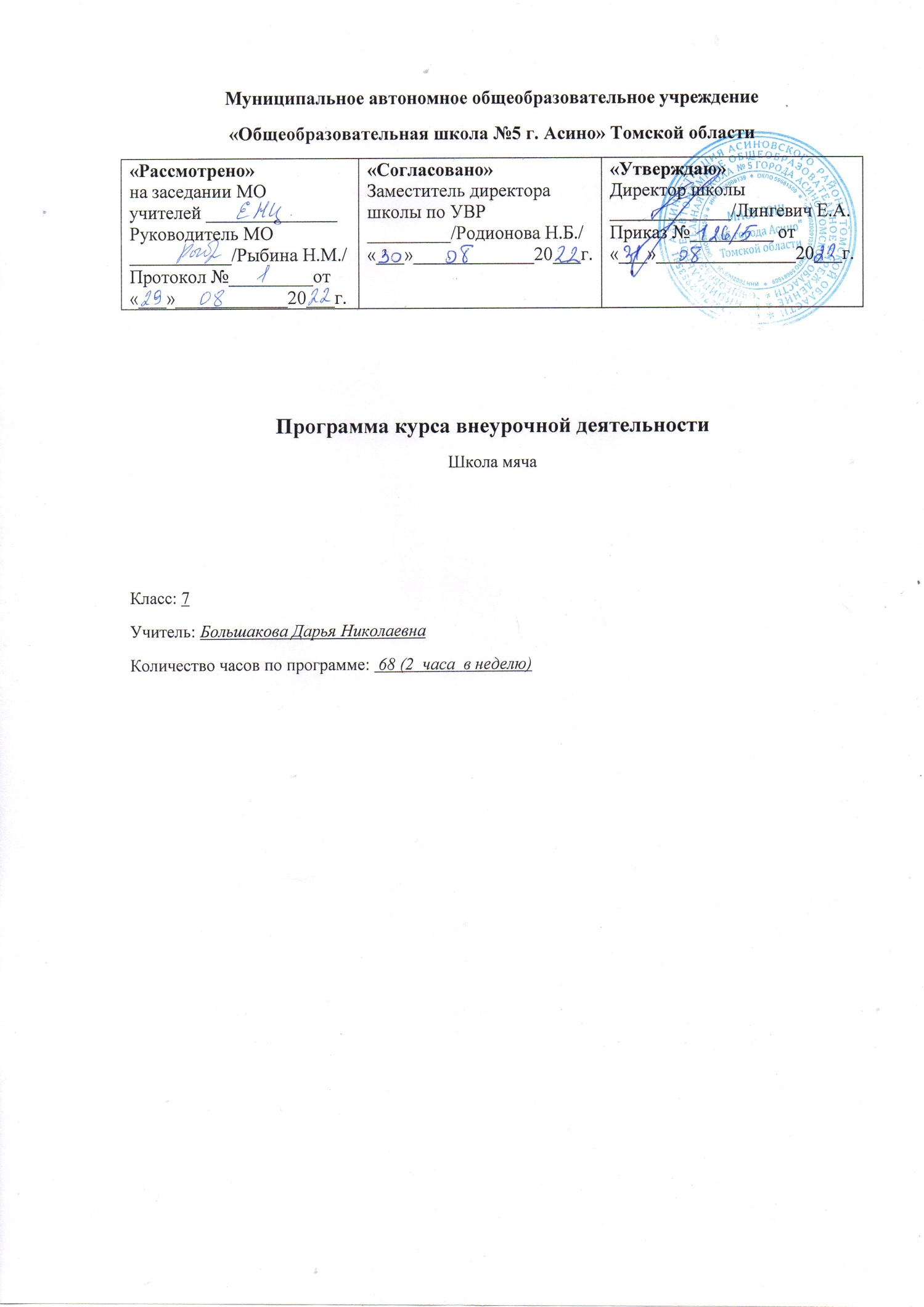                       Пояснительная записка       	Направленность программыДополнительная общеобразовательная общеразвивающая программа «Школа мяча» имеет физкультурно-спортивную направленность.Актуальность дополнительной общеобразовательной общеразвивающей программы«Школа мяча» в том, что она направлена не только на получение детьми образовательных знаний, умений и навыков по баскетболу, а обеспечивает организацию содержательного досуга, укрепление здоровья, удовлетворение потребности детей в активных формах познавательной деятельности и двигательной активности.Отличительные	особенности дополнительной	общеобразовательной общеразвивающей программы в том, что она учитывает специфику дополнительного образования и охватывает значительно больше желающих заниматься этим видом спорта, предъявляя посильные требования в процессе обучения. С каждым годом учебные нагрузки в школах возрастают, а возможности активного отдыха ограничены. Очень важно, чтобы после уроков ребенок имел возможность снять физическое утомление и эмоциональное напряжение посредством занятий в спортивном зале веселыми и разнообразными подвижными и спортивными играми. В условиях небольшого школьного зала посредством баскетбола достигается высокая двигательная активность большой группы детей, также есть возможность легко дозировать нагрузку с учетом возраста, пола и подготовленности определенной группы, охватывая на начальном этапе 15 человек.Адресат программы. Дополнительная общеразвивающая программа предназначена для детей в возрасте 11-16 лет.Объем и срок освоения программы.Срок освоения программы – 9 месяцев, 1 год обучения – 68 часов.Формы обучения и виды занятий – очная. Программа объединения предусматривает индивидуальные, групповые, фронтальные формы работы с детьми. Состав групп 15 обучающихся.Особенности организации образовательного процесса.    Специального отбора детей в детское объединение не предусмотрено.Срок освоения программы: Общее количество учебных часов – 68 часов.Режим занятий, периодичность и продолжительность занятий Продолжительность занятий исчисляется в академических часах – 45 минут, Недельная нагрузка: 2 часа.Педагогическая целесообразность программы объясняется основными принципами, на которых основывается вся программа, это – принцип взаимосвязи обучения и развития; принцип взаимосвязи эстетического воспитания с хореографической и физической подготовкой, что способствует развитию творческой активности детей, дает детям возможность участвовать в постановочной и концертной деятельности. Эстетическое воспитание помогает становлению основных качеств личности; активности, самостоятельности, трудолюбия. Программные материалы нацелены на развитие ребенка, на приобщение его к здоровому образу жизни в результате разностороннего воспитания (развитие разнообразных движений, укрепление мышц; понимание детьми связи красоты движений с правильным выполнением физических упражнений и др.).Практическая значимостьРебенок, занимаясь в объединении, становится более аккуратным и трудолюбивым. Дополнительное образование изначально ориентировано на свободный выбор ребенкомвидов и форм деятельности, формирование его собственных представлений о мире, развитие способностей.Возрастные особенности учащихсяВозраст 12-14 лет принято относить к подростковому. Это времязавершения детства и начало длительного перехода к взрослости, которое характеризуется интенсивными процессами психического, личностного, социального созревания человека. В подростковом возрасте происходит общий «скачок» развития личности.Н.К.Крупская в своих работах отмечает особенности детей подросткового возраста: «Подросток еще, как ребенок, жадно впитывает в себя все впечатления, растет и физически, и духовно, ощущает рост этот, в нем черпает силу и отвагу. Но не знает еще меры своих сил, должен их попробовать».В подростковом возрасте значительно расширяется объем деятельностиребенка, качественно изменяется ее характер. Происходит существенное развитие ребенка в интеллектуальной сфере, связанное с изменениями в структуре психических познавательных процессов. Развитие интеллекта в подростковом возрасте имеет две стороны - количественную и качественную. Данные количественные изменения проявляются в том, что подросток решает интеллектуальные задачи значительно быстрее и эффективнее. Качественные же изменения, прежде всего, характеризуют сдвиги в структуре мыслительных процессов: важно не то, какие задачи решает человек, а каким образом он это делает. У подростка продолжает развиваться теоретическое мышление, появляется способность достаточно легко абстрагироваться от конкретного наглядного материала и свободно рассуждать в чисто словесном плане. На основе общих посылок он уже может строить гипотезы, проверять или опровергать их, что свидетельствует о приоритетном развитии у него логического мышления. Данные способности возникают не сами по себе, а формируются и развиваются в процессе обучения.Подростки обладают уже достаточно зрелым мышлением, способны анализировать те или иные явления действительности, способны понимать их сложную противоречивость.	Они		стремятся	понять	логику		явлений,	отказываясь	что-либо принимать на веру, требуют систему доказательств. При активизации абстрактного мышления	наглядные	компоненты		мышления	не	регрессируют,	не	исчезают,	а сохраняются и развиваются, продолжая играть существенную роль в общей структуре мышления подростков.Важной особенностью этого возраста является формированиесамостоятельного, дивергентного мышления. Рост самостоятельности мыслительной деятельности и рост критичности мышления, которое формируется в исследовательской активности детей, к 12 годам связан с развитием причинного мышления. В процессе исследовательской деятельности к 12-14 годам формируется эвристическое мышление, которое, опираясь на критерии избирательного поиска, позволяет решать сложные, неопределенные проблемные ситуации.	В этот возрастной период ведущим центральным психическим новообразованием подростка становится чувство взрослости и формирующееся самосознание. Характерной чертой данного возрастного периода является проявление у подростка способности и потребности познать самого себя как личность. Это порождает у подростка стремление к самоутверждению, самовыражению и саморазвитию.Именно в этот период, согласно мнению одного из отечественных психологов Б.Г. Ананьева, «сознание, пройдя через многие объекты отношений, само становится объектом самосознания и, завершая структуру характера, обеспечивает его целостность, способствует образованию и стабилизации личности».Цель и задачиЦель дополнительной    общеобразовательной     общеразвивающей     программы«Школа мяча»: создание условий для полноценного физического развития и укрепления здоровья школьников посредством приобщения к регулярным занятиям баскетболом, формирование навыков здорового образа жизни, выявление и поддержка талантливых и одаренных детей.Задачи дополнительной общеразвивающей программы «Школа мяча»Образовательные:продолжить знакомство с баскетболом, правилами игры, техникой, тактикой, правилами судейства и организацией проведения соревнований;углублять и дополнять знания, умения и навыки, получаемые учащимися на уроках физкультуры.Развивающие:укреплять опорно-двигательный аппарат детей;способствовать разностороннему физическому развитию учащихся, укреплять здоровье, закаливать организм;целенаправленно развивать специальные двигательные навыки и психологические качества ребенка.Воспитательные:формировать дружный, сплоченный коллектив, способный решать поставленные задачи, воспитывать культуру поведения;прививать любовь и устойчивый интерес к систематическим занятиям физкультурой и спортом;пропагандировать здоровый образ жизни, привлекая семьи учащихся к проведению спортивных мероприятий и праздников;расширять спортивный кругозор детей;воспитание спортсменов - патриотов своей школы, своего города, своей страны.Принципы отбора содержанияОбразовательный процесс строится с учетом определенных  принципов.Принцип индивидуализации.Этот принцип предусматривает взаимодействие между педагогом и обучающимся. Подбор индивидуальных практических заданий необходимо производить с учетом личностных особенностей каждого учащегося, его заинтересованности и достигнутого уровня подготовки.Принципы культуросообразности и природосообразности.В программе учитываются возрастные и индивидуальные особенности детей.Принцип системности.Полученные знания, умения и навыки учащиеся системно применяют на практике, создавая проектную работу. Это позволяет использовать знания и умения в единстве, целостности, реализуя собственный замысел, что способствует самовыражению ребенка, развитию его потенциала.Принципы комплексности и последовательности.Реализация этого принципа предполагает непрерывность обучения на протяжении нескольких лет по принципу от простого к сложному. Разнообразность и насыщенность подобранного материала позволяет сделать курс интересным и увлекательным на протяжении всего периода обучения.Принцип цикличности.Учащиеся всех лет обучения последовательно осваивают разделы программы, существует возможность предлагать вновь пришедшим детям задания сначала более простые, соответствующие первому году обучения, а затем более сложные.Принцип наглядности.Использование наглядности повышает внимание учащихся, углубляет их интерес к изучаемому материалу, способствует развитию внимания, воображения, наблюдательности, мышления.Основные формы и методыЗанятия по данной программе состоят из теоретической и практической частей, причѐм большее количество времени занимает практическая часть, в процессе которой, в основном происходит освоение программного материала. Каждое учебное занятие является звеном системы занятий, связанных в логическую последовательность, построенных друг за другом.Организация аудиторных, внеаудиторных (самостоятельных) занятий, определение формы аудиторных занятий: тренировочные занятия, беседы, соревнования, тестирования, спортивные конкурсы, праздники, просмотры соревнований.Важнейшими дидактическими принципами обучения являются сознательность и активность, наглядность, доступность, индивидуализация, систематичность, последовательность, прочность. Основная задача педагога дополнительного образования состоит в умении правильно сочетать принципы обучения на занятиях по баскетболу в зависимости от возраста учащихся, их индивидуальных способностей усваивать учебный материал и черт характера.Ведущими методами обучения, рекомендуемыми данной программой являются:словесные методы, создающие у учащихся предварительное представление об изучаемом движении. Для этой цели рекомендуется использовать: объяснение, рассказ, замечания; команды, распоряжения, указания, подсчет и т.д.наглядные методы – применяются главным образом в виде показа упражнений. Эти методы помогают создать у учащихся конкретные представления об изучаемых действиях.На занятиях применяются следующие педагогические приёмы: создание ситуации успеха, одобрение, поощрение, доверие.В ходе реализации программы используются следующие типы занятий:вводное занятие (проводится в начале учебного года с целью знакомства с образовательной программой, составление индивидуальной траектории обучения, а также при введении в новую тему программы);комбинированное (совмещение теоретической и практической частей занятия, проверка знаний ранее изученного материала, закрепление новых знаний, формирование умений переноса и применения знаний на практике);теоретическое (сообщение и усвоение новых знаний, изложение нового материала, основных понятий, определение терминов, совершенствование и закрепление знаний);диагностическое (проводится для определения возможностей и способностей обучающегося, уровня полученных знаний, умений, навыков);контрольное (проводится в целях контроля и проверки знаний, умений и навыков, анализ полученных результатов);практическое;итоговое занятие (проводится после изучения темы или раздела, по окончании учебного года).Планируемые результатыЛичностными	результатами освоения,	учащимися	содержания	программы	по баскетболу являются следующие умения:активно включаться в общение и взаимодействие со сверстниками на принципах уважения и доброжелательности, взаимопомощи и сопереживания;проявлять положительные качества личности и управлять своими эмоциями в различных (нестандартных) ситуациях и условиях;проявлять	дисциплинированность,	трудолюбие	и	упорство	в	достижении поставленных целей;оказывать бескорыстную помощь своим сверстникам, находить с ними общий язык и общие интересы.Метапредметными результатами освоения, учащимися содержания программы по общей физической подготовке являются следующие умения:характеризовать явления (действия и поступки), давать им объективную оценку на основе освоенных знаний и имеющегося опыта;находить ошибки при выполнении учебных заданий, отбирать способы их исправления;общаться и взаимодействовать со сверстниками на принципах взаимоуважения и взаимопомощи, дружбы и толерантности;обеспечивать защиту и сохранность природы во время активного отдыха и занятий физической культурой;организовывать	самостоятельную	деятельность	с	учетом	требований	ее безопасности, сохранности инвентаря и оборудования, организации места занятий;планировать собственную деятельность, распределять нагрузку и отдых в процессе ее выполнения;анализировать и объективно оценивать результаты собственного труда, находить возможности и способы их улучшения;видеть красоту движений, выделять и обосновывать эстетические признаки в движениях и передвижениях человека;оценивать красоту телосложения и осанки, сравнивать их с эталонными образцами;управлять эмоциями при общении со сверстниками и взрослыми, сохранять хладнокровие, сдержанность, рассудительность;технически правильно выполнять двигательные действия из базовых видов спорта, использовать их в игровой и соревновательной деятельности.Предметными результатами освоения, учащимися содержания программы по общей физической подготовке являются следующие умения:планировать занятия физическими упражнениями в режиме дня, организовывать отдых и досуг с использованием средств физической культуры;характеризовать ее роль и значение в жизнедеятельности человека, связь с трудовой и военной деятельностью;измерять (познавать) индивидуальные показатели физического развития (длину и массу тела), развития основных физических качеств;оказывать посильную помощь и моральную поддержку сверстникам при выполнении учебных заданий, доброжелательно и уважительно объяснять ошибки и способы их устранения;организовывать и проводить со сверстниками подвижные игры и элементы соревнований, осуществлять их объективное судейство;бережно обращаться с инвентарем и оборудованием, соблюдать требования техники безопасности к местам проведения;характеризовать физическую нагрузку по показателю частоты пульса, регулировать ее напряженность во время занятий по развитию физических качеств;взаимодействовать со сверстниками по правилам проведения базовых видов спорта и соревнований;в доступной форме объяснять правила (технику) выполнения двигательных действий, анализировать и находить ошибки, эффективно их исправлять;подавать строевые команды, вести подсчет при выполнении общеразвивающих упражнений;-находить отличительные особенности в выполнении двигательного действия разными учениками, выделять отличительные признаки и элементы;выполнять акробатические и гимнастические комбинации на высоком техничном уровне, характеризовать признаки техничного исполнения;выполнять технические действия из базовых видов спорта, применять их в игровой и соревновательной деятельности.За период обучения дети приобретают определенные знания, умения и навыки. Формой учета знаний, умений и способом оценки результатов обучающихся являются итоговые занятия и промежуточные контрольные занятия по пройденным темам.По окончанию курса обучающийся должен знать:технику безопасности при занятиях спортивными играми;историю Российского баскетбола;лучших игроков области и России;знать простейшие правила игры;терминологию	разучиваемых	упражнений,	их	функциональном	смысле	и направленности воздействия на организм;правила личной гигиены;знать азбуку баскетбола (основные технические приемы).профилактику травматизма на занятиях;правила проведения соревнований.По окончанию курса обучающийся должен уметь:выполнять перемещения в стойке;остановку в два шага и прыжком;выполнять ловлю и передачу мяча с места, в шаге, со сменой места после передачи;бросать мяч в корзину двумя руками от груди с места;владеть техникой ведения мяча по прямой, с изменением скорости;выполнять остановку прыжком после ускорения и остановку в шаге;ловить и передавать мяч двумя и одной рукой в движении без сопротивления;выполнять ведение мяча с изменением направления в различных стойках;владеть техникой броска одной и двумя руками с места и в движении;играть по упрощенным правилам мини-баскетбола;владеть технико-тактическими действиями при вбрасывании мяча в игру;вырывать и выбивать мяч;играть в баскетбол по правилам;выполнять комплексы физических упражнений на развитие координации, гибкости, силы, скорости;взаимодействовать с одноклассниками в процессе занятий  в спортивном кружке.Механизм оценивания образовательных результатов Способы оценивания результатов:повседневное систематическое наблюдение;участие в спортивных праздниках, конкурсах;Важнейшей функцией управления педагогическим процессом является контроль, определяющий эффективность учебной работы на всём её протяжении. Применяются следующие виды  и формы контроля:предварительный контроль (оценка уровня развития физических качеств), осуществляется педагогом в форме тестированияпромежуточный контроль (за уровнем освоения основных умений и навыков) проводится один раз в полугодие в форме тестирования- итоговый контроль, проводится в конце учебного года, в форме выполнения контрольных упражнений (тестирование) по общей физической подготовке, уровню освоения навыков баскетбола, а также теоретических знаний- текущий контроль (оценка усвоения изучаемого материала, физической подготовленности и состояния здоровья) осуществляется педагогом в форме наблюдения в течение всего учебного года.Выявление глубины и прочности полученных знаний раздела теоретическая подготовка осуществляется по средствам использования таких методов как опрос, собеседование, творческое задание.Проверка знаний учащихся проводится в конце учебного года в виде устных ответов по разработанным билетам.Учебный планСодержание программыРаздел 1. Общие основы баскетбола ПП и ТБ. Правила игры и методика судействаИнструктаж и соблюдение техники безопасности по правилам поведения в спортивном зале, в раздевалках, на улице, в общественном транспорте. Развитие баскетбола в России. Значение и место баскетбола в системе физического воспитания. История возникновения баскетбола. Ведущие спортсмены и тренеры.Беседа по основным правилам игры в баскетбол. Судейская практика в двусторонних играх команд.Раздел 2: Общая физическая подготовка.Теория: Значение всесторонней физической подготовки как важного фактора укрепления здоровья, повышения функциональных возможностей организма и систем.Воспитание двигательных качеств (силы, быстроты, выносливости, гибкости, ловкости) спортсмена.Утренняя зарядка, индивидуальные занятия, разминка перед тренировкой и игрой. Практика: Строевые упражнения. Шеренга, колонна, фланг, интервал, дистанция.Перестроения. Сомкнутый и разомкнутый строй. Виды размыкания. Построение, выравнивание строя, расчет в строю, повороты на месте. Переход на ходьбу, на бег, на шаг. Остановка. Изменение скорости движения строя.Упражнения для рук и плечевого пояса. Из различных исходных положений – сгибания и разгибания рук, вращения, махи, отведение и приведение, рывки одновременно обеими руками разновременно, тоже во время ходьбы и бега.Упражнения для ног. Поднимание на носки; сгибание ногв тазобедренных суставах; приседания, отведения, приведения и махи ногой в переднем, заднем и боковом направлениях; выпады, подскоки из различных исходных положений ног; сгибание и разгибание ног в смешанных висах и упорах, прыжки.Упражнения для шеи и туловища. Наклоны, вращения, повороты головы, наклоны туловища, круговые вращения туловищем, повороты туловища, поднимание прямых и согнутых ног в положении лежа на спине, из положения лежа на спине переход в положение сидя, смешанные упоры в положении лицом и спиной вниз, угол из исходного положения лежа, сидя в положении виса; различные сочетания этих движений.Упражнения для всех групп мышц. Могут выполняться с короткой и длинной скакалкой, гантелями, набивными мячами, мешочками с песком, резиновыми амортизаторами, палками, со штангой (для юношей).Упражнения для развития силы. Упражнения с преодолением собственного веса. Преодоление веса и сопротивление партнера. Переноска и перекладывание груза. Лазание по канату, шесту, лестнице. Перетягивание каната. Упражнения на гимнастической стенке. Упражнения со штангой. Упражнения на тренажере типа «геркулес». Борьба. Гребля.Упражнения для развития быстроты. Повторный бег по дистанции от 30 до 100 м со старта и с максимальной скоростью. Бег по наклонной плоскости вниз. Бег за лидером. Бег с гандикапом с задачей догнать партнера. Выполнение общеразвивающих упражнений в максимальном темпе.Упражнения для развития гибкости. Общеразвивающие упражненияс высокой амплитудой движений. Упражнения с помощью партнера. Упражнения с гимнастической палкой. Упражнения на гимнастической стенке, гимнастической скамейке.Упражнения для развития ловкости. Разнонаправленные движения рук и ног. Кувырки вперед, назад, в стороны с места, с разбега и с прыжка. Перевороты вперед, в стороны, назад. Стойки на голове, руках, лопатках. Прыжки опорные через козла, коня. Прыжки с подкидного мостика. Прыжки на батуте. Упражнения в равновесии. Жонглирование двумя-тремя теннисными мячами. Метание мячей в подвижную и неподвижную цель. Метание после кувырков, поворотов.Упражнения типа «полоса препятствий». С перелезанием, пролезанием, перепрыгиванием, кувырками, с различными перемещениями, переноской нескольких предметов одновременно, ловлей и метанием мячей. Игра в мини-футбол, в теннис большой и малый (настольный), в волейбол, в бадминтон.Упражнения для развития скоростно-силовых качеств. Прыжки в высоту через препятствия, планку, в длину с места, многократные прыжки с ноги на ногу, на двух ногах. Перепрыгивание предметов. Прыжки в глубину. Бег и прыжки по лестнице вверх и вниз.Бег по мелководью, по снегу, по песку. Эстафеты. Метание гранаты, копья, диска, толкание ядра. Групповые упражнения с гимнастической скамейкой.Упражнения для развития общей выносливости. Бег равномерный и переменный на 500, 800, 1000 м. Кросс на дистанции для девушек до 3 км, для юношей до 5 км. Дозированный бег по пересеченной местности от 3 мин до 1 ч. Плавание. Ходьба на лыжах. Марш-бросок. Туристические походы.Раздел 3. Специальная физическая подготовка.Упражнения для развития быстроты движения и прыгучести. Ускорения, рывки на отрезках от 3 до 40 м из различных положений. Бег с максимальной частотой шагов на месте и перемещаясь. Рывки по зрительно воспринимаемым сигналам. Бег за лидером. Бег на короткие отрезки с прыжками в конце, середине, начале дистанции. Многократные прыжки с ноги на ногу. Прыжки на одной ноге на месте и в движении. Прыжки в сторону. Бег и прыжки с отягощениями.Упражнения для развития качеств, необходимых для выполнения броска. Сгибание и разгибание рук в лучезапястных суставах и круговые движения кистями. Отталкивание от стены ладонями и пальцами. Передвижение в упоре на раках по кругу. Передвижение на руках в упоре лежа. Упражнения для кистей рук с гантелями, булавами, теннисными мячами. Метание мячей различного веса и объема на точность, дальность, быстроту. Метание палок. Удары по летящему мячу. Бросок мяча в прыжке с разбега.Упражнения для развития игровой ловкости. Подбрасывание и ловля мяча в ходьбе, беге, после поворота, кувырков, падения. Ловля мяча после кувырка с попаданием в цель. Метание теннисного и баскетбольного мяча во внезапно появившуюся цель. Броски мяча в стену и последующей ловлей. Ведение мяча с ударами о скамейку, о пол. Ведение мяча с одновременным выбиванием мяча у партнера. Комбинированные упражнения.Упражнения для развития специальной выносливости. Многократные упражнения в беге, прыжках, технико-тактических упражнениях с различной интенсивностью и различной продолжительностью работы и отдыха. Игры. Круговая тренировка.Раздел 4.Техническая подготовка.Теория: Понятие о спортивной технике. Взаимосвязь технической, тактической, физической подготовки баскетболистов. Классификация и терминология технических приемов.Практика: Прыжок толчком двух ног, прыжок толчком одной ноги, остановка прыжком, остановка двумя шагами. Повороты вперед, повороты назад. Ловля мяча двумя руками на месте и в движении, в прыжке, при встречном движении, при поступательном движении, при движении сбоку, ловля рукой на месте. Ловля мяча одной рукой в движении. Передача мяча двумя руками сверху, от плеча, от груди. Передача двумя руками снизу, с места. Передача мяча двумя руками в прыжке. Встречные передачи мяча. Передача мяча одной рукой сверху, от плеча, от груди. Ведение мяча с высоким отскоком, с низким отскоком. Ведение мяча без зрительного контроля. Ведение мяча со зрительным контролем. Ведение мяча на месте, ведение мяча по прямой, ведение мяча по дугам, ведение мяча по кругам. Ведение мяча зигзагом. Броски в корзину двумя руками сверху. Броски в корзину двумя руками от груди. Броски в корзину двумя руками снизу. Броски в корзину двумя руками с отскоком от щита. Броски в корзину двумя руками с места. И в движении. Броски в корзину двумя руками (ближние). Броски в корзину одной рукой от плеча. Броски в корзину одной рукой с отскоком от щита. Броски в корзину одной рукой в прыжке. Броскив корзину одной рукой прямо перед щитом. Броски в корзину одной рукой параллельно щиту.Раздел 5. Тактическая подготовка.Теория: Понятие о стратегии, тактике и стиле игры. Характеристика и анализ тактических вариантов игры. Тактика отдельных игроков (защитников, нападающих).Практика: Тактика нападения. Выход для получения мяча. Выход для отвлечения мяча. Розыгрыш мяча. Атака корзины. «Передай мяч и выходи». Наведение, пересечение.Тактика защиты. Противодействие получению мяча. Противодействие выходу на свободное место. Противодействие розыгрышу мяча. Противодействие атаки корзины. Подстраховка. Система личной защиты.Раздел 6. Игровая подготовка.На этапе начальной подготовки предусматривается участие обучающихся в соревнованиях общефизической направленности («Веселые старты», соревнования по кроссу, тематические спортивные праздники) и специализированные соревнования (первенство школы, города по баскетболу).Календарный учебный графикОрганизационно-педагогические условия реализации программыПедагог дополнительного образования, реализующий данную программу, должен иметь высшее профессиональное образование или среднее профессиональное образование в области, соответствующей профилю кружка, без предъявления требований к стажу работы, либо высшее профессиональное образование или среднее профессиональное образование и дополнительное профессиональное образование по направлению«Образование и педагогика» без предъявления требований к стажу работы.Социально-психологические условия реализации образовательной программы обеспечивают:учет специфики возрастного психофизического развития обучающихся;вариативность направлений сопровождения участников образовательного процесса (сохранение и укрепление психологического здоровья обучающихся);формирование ценности здоровья и безопасного образа жизни; дифференциация и индивидуализация обучения; мониторинг возможностей и способностей обучающихся, выявление и поддержка одаренных детей, детей с ограниченными возможностями здоровья;формирование коммуникативных навыков в разновозрастной среде и среде сверстниковМатериально-техническое обеспечение программы:мультимедийный проектор,ноутбук,спортивный зал,-баскетбольные мячи,стойки,фишки.Методическое обеспечение программыПлакаты, наглядные пособия, тренажеры, макеты, демонстрационный материал, практический материал, видеоматериал.Список литературыНормативные правовые актыФедеральный закон «Об образовании в Российской Федерации» от 29.12.2012 № 273-ФЗ.Указ Президента Российской Федерации «О мерах по реализации государственной политики в области образования и науки» от 07.05.2012 № 599.Указ Президента Российской Федерации «О мероприятиях по реализации государственной социальной политики» от 07.05.2012 № 597.Распоряжение Правительства РФ от 30 декабря 2012 г. №2620-р.Проект межведомственной программы развития дополнительного образования детей в Российской Федерации до 2020 года.Приказ Министерства просвещения РФ от 09.11.2018 г. № 196 «Об утверждении Порядка организации и осуществления образовательной деятельности по дополнительным общеобразовательным программам».Постановление Главного государственного санитарного врача Российской Федерации от 28.09.2020 № 28 "Об утверждении санитарных правил СП 2.4. 3648-20 "Санитарно-эпидемиологические требования к организациям воспитания и обучения, отдыха и оздоровления детей и молодежи".Литература для педагога дополнительного образованияКудряшов В.П., МирошниковаТ.И.,Физическая подготовка юных баскетболистов. Минск, 1999 г.Кузин В.В. Полиеский С.А. Баскетбол Начальный этап обучения. М., 2002.Линдеберг Ф. Баскетбол – игра и обучение. М., 2005 г.Пинхолстер А. Энциклопедия баскетбольных упражнений – М., 2005 г.Стонкус С.С. Индивидуальная тренировка баскетболистов. М., 2001 г.Литература для обучающихсяКостинова Л.В. Баскетбол: Азбука спорта. М., 2002г.Кузин В.В., Полиевский С.А. Баскетбол. М., 1999г.Баскетбол. Программа спортивной подготовки для ДЮСШ. М., 2004.5. Кузин В.В. Полиеский С.А. Баскетбол. Начальный этап обучения. М., 2009.№ п/пНазвание раздела, темаКоличество часовКоличество часовКоличество часовКоличество часов№ п/пНазвание раздела, темаВсегоТеорияПрактикаФормааттестации/ контроляРаздел 1. Общие основы баскетбола ПП и ТБ. Правила игрыи методика судействаРаздел 1. Общие основы баскетбола ПП и ТБ. Правила игрыи методика судействаРаздел 1. Общие основы баскетбола ПП и ТБ. Правила игрыи методика судействаРаздел 1. Общие основы баскетбола ПП и ТБ. Правила игрыи методика судействаРаздел 1. Общие основы баскетбола ПП и ТБ. Правила игрыи методика судействаРаздел 1. Общие основы баскетбола ПП и ТБ. Правила игрыи методика судейства1.Введение Техника безопасности. Общие требования безопасности перед  началом занятий, во время занятий,	в аварийных ситуациях,  по окончанию занятий, возвращению домой после тренировки, правила проведении соревнований. Беседа о правилах соревнований, месте занятий, инвентаре, оборудовании211Устный опрос2.Техника	передвижения при нападении22Контрольный просмотрРаздел 2. Общая физическая подготовкаРаздел 2. Общая физическая подготовкаРаздел 2. Общая физическая подготовкаРаздел 2. Общая физическая подготовкаРаздел 2. Общая физическая подготовкаРаздел 2. Общая физическая подготовка3.Тактика нападения211Контрольныйпросмотр4.Индивидуальные действия без мяча22Контрольный просмотр5.Контрольные испытания22Контрольныйпросмотр6.Учебная игра. ОФП22Контрольныйпросмотр7.Техника передвижения приставными шагами22Контрольный просмотр8.Индивидуальные действия при нападении с мячом22Контрольный просмотр9.Индивидуальные действия при нападении22Контрольный просмотрРаздел 3. Специальная физическая подготовкаРаздел 3. Специальная физическая подготовкаРаздел 3. Специальная физическая подготовкаРаздел 3. Специальная физическая подготовкаРаздел 3. Специальная физическая подготовкаРаздел 3. Специальная физическая подготовка10.Учебная игра211Контрольныйпросмотр11.Единая спортивная классификация. ОФП211Контрольный просмотр12.Специальная физическая подготовка211Контрольный просмотр13.Правила игры. Судейство22Контрольный просмотр14.Правила игры. Судейство22Контрольный просмотр15.Передача мяча двумя22Контрольныйруками от груди. СФПпросмотр16.Чередование упражнений на развитие          специальных физических качеств22Контрольный просмотр17.Бросок мяча двумя руками от груди. СФП22Контрольный просмотр18.Организация командных действий по принципу выбора свободного места с использованием изученных групповых взаимодействий22Контрольный просмотрРаздел 4. Техническая подготовкаРаздел 4. Техническая подготовкаРаздел 4. Техническая подготовкаРаздел 4. Техническая подготовкаРаздел 4. Техническая подготовкаРаздел 4. Техническая подготовка19.Применение изученных способов ловли, передач, ведения, бросков в зависимости от ситуации на площадке211Контрольный просмотр20.Чередование изученных технических приемов и их способов в различных сочетаниях22Контрольный просмотр21.Контрольные испытания22Контрольныйпросмотр22.Систематический врачебный контроль за юными спортсменами. ОФП22Контрольный просмотр23.Ловля	двумя	руками«низкого» мяча22Контрольный просмотрРаздел 5. Тактическая подготовкаРаздел 5. Тактическая подготовкаРаздел 5. Тактическая подготовкаРаздел 5. Тактическая подготовкаРаздел 5. Тактическая подготовкаРаздел 5. Тактическая подготовка24.Командные действия в нападении211Контрольный просмотр25.Многократное выполнение  технических приемов22Контрольный просмотр26.Ведение мяча с высоким и низким отскоком22Контрольный просмотр27.Ведение мяча с изменением скорости передвижения22Контрольный просмотр28.Выбор места по отношению к нападающему с мячом22Контрольный просмотр29.Противодействие выходу на свободное место для получения      мяча22Контрольный просмотрРаздел 6. Игровая подготовкаРаздел 6. Игровая подготовкаРаздел 6. Игровая подготовкаРаздел 6. Игровая подготовкаРаздел 6. Игровая подготовкаРаздел 6. Игровая подготовка30.СФП. Многократное выполнение технических приемов211Контрольный просмотр31.Бросок мяча одной рукой от плеча. Учебная игра22Контрольный просмотр32.Взаимодействие двух игроков «подстраховка»22Контрольный просмотр33.Многократное выполнение  технических приемов22Контрольный просмотр34.Итоговое занятие. Учебная игра22Контрольный просмотрИтогоИтого68860№ п/пРежим деятельностиДополнительная общеобразовательная общеразвивающая программафизкультурно- спортивнойнаправленности1.Начало учебного года01.09.2022 г.2.Продолжительность учебного года34 учебные недели3.Продолжительность учебной недели5 дней4.Периодичность учебных занятий2 раза в неделю5.Продолжительность учебных занятий40 минут6.Время проведения учебных занятий15.307.Окончание учебного года25.05.2023 г.8.Аттестация обучающихсяпромежуточная аттестация9.Комплектование группдо 30.09.2022 г.10.Дополнительный приемВ течение учебного периода	согласно заявлениям (при наличиисвободных мест)